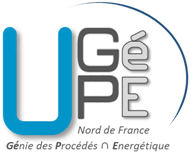 Société, établissement, association : - Adresse : NOM : Prénom: Téléphone:	 Fax : E-mail : Souhaite adhérer à l’UGéPE_Nord de France (cocher la case correspondante)(1) Joindre la liste des membres inscrits (incluant nom, prénom, fonction et adresse mail)(2) Joindre une copie de la carte d’étudiant.Le bulletin d’adhésion accompagné du règlement par :	Chèque bancaire ou postal (libellé à l’ordre de l’UGéPE_Nord de France)	Bon de commande, bénéficiaire :Union de Génie des Procédés et de l’Energétique-Nord-de-FranceCrédit du Nord/Villeneuve d’Ascq - AnnappesBanque : 30076 – Agence : 02924 – N° de compte : 27468900200  Clé RIB : 87IBAN : FR76 3007 6029 2427 4689 0020 087 – BIC : NORDFRPPDoit être envoyé par Email à : 			Philippe SUPIOT (Trésorier)1		Université Lille I, Sciences et TechnologiesIEMN – UMR 8520 – Antenne P3		Cité Scientifique – Bât P3 – Bureau 314		59655 VILLENEUVE D'ASCQ Cédex		Phone: +33 (0)3 20 43 65 81		philippe.supiot@univ-lille1.fr 		Messages en copie à Manuela FERRERA 		E-mail: manuela.ferreira@ensait.frErreur ! Sig			MEMBRE COLLECTIF – LISTE DES INSCRITS 2021		(Envoyer également sous forme de document .doc - Merci)Membre collectifEntreprises, laboratoires, associations, organismes scientifiques ou techniques…20€ par membre inscrit (1)Membre actif de catégorie IEnseignants chercheurs, ingénieurs, industriels…30€Membre actif de catégorie IIElèves et/ou étudiants des Grandes Ecoles, des Ecoles Techniques ou des UniversitésGratuit (2)NomPrénomFonctionCourriel